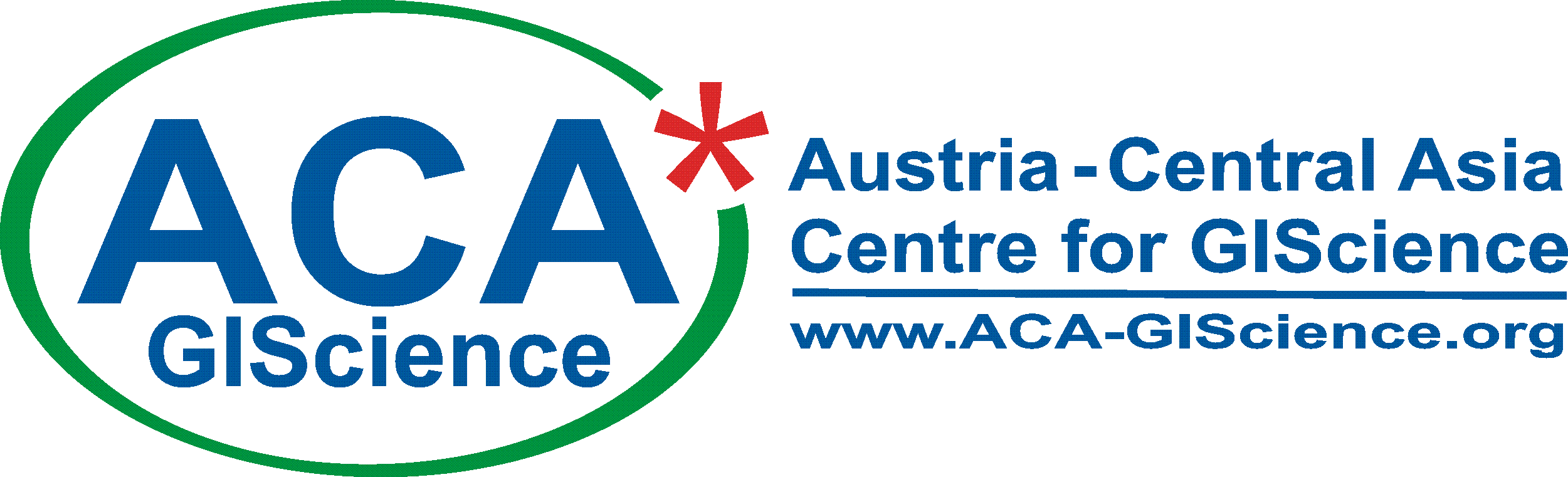 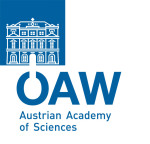 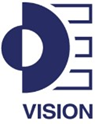 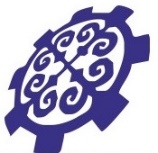 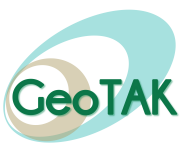 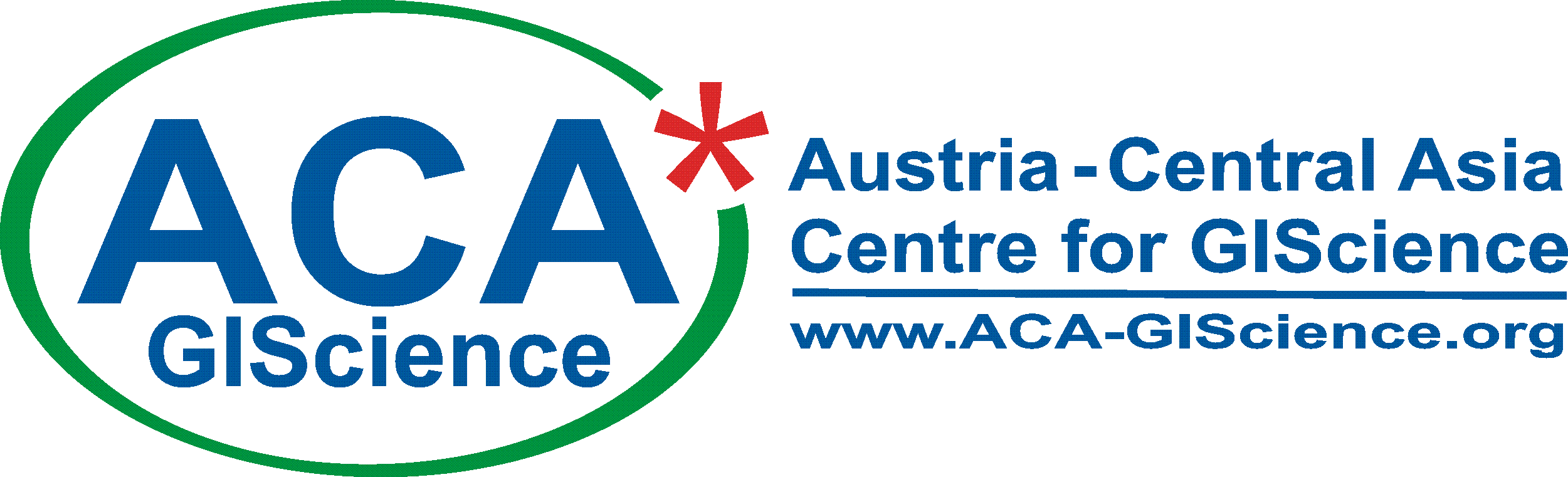 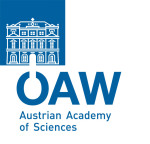 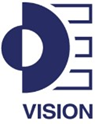 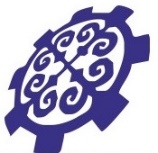 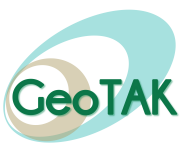 XVII КОНФЕРЕНЦИЯ «ГИС В ЦЕНТРАЛЬНОЙ АЗИИ» — GISCA 2023«Геопространственные подходы к пониманию меняющегося мира», 29–31 маяКыргызский государственный технический университет имени Раззакова (КГТУ), Бишкек, Кыргызстан XVII Международная конференция «ГИС в Центральной Азии» - GISCA 2023 года продолжает традицию конференций «GIS in Central Asia» - GISCA, проводящийся с 2005 года и состоится 30-31 мая в Кыргызском государственном техническом университете им. Раззакова (КГТУ) в Бишкеке. Основными целями этой англоязычной конференции являются встреча ученых, исследователей и практиков в области Геоинформационных систем ГИС из Центральной Азии и других стран, а также поощрение международного сотрудничества и обмена знаниями в области образования в области ГИС.В 2023 году GISCA сосредоточится на теме «Геопространственные подходы к пониманию меняющегося мира». Перед конференцией 26-29 мая будет организован семинар в рамках проекта APPEAR «Цифровое соединение реальной и виртуальной среды» (DEvision). После конференции 1-9 июня будет проведен семинар проекта Erasmus+ GeoTAK «Разработка междисциплинарных программ последипломного образования и усиление исследовательских сетей в области геоинформационных технологий в Армении и Кыргызстане».GISCA 2023 организуется КГТУ им. Раззакова при поддержке проектов APPEAR DEvision, Erasmus+ GeoTAK и компании Trimble International. Серия конференций GISCA и ее публикации организуются Австрийско-Центральноазиатским центром Геоинформатики - ACA*GIScience при КГТУ при поддержке Eurasia-Pacific Uninet и Комиссией по геоинформатике Австрийской Академии наук.Оргкомитет конференции принимает научных докладов на английском языке по заявленной тематике конференции с акцентом на Центральную Азию. Принятые статьи на английском языке рассматриваются и публикуются в периодическом научном журнале «Известия КГТУ им. И.Раззакова». Лучшие статьи рекомендуются для публикации в Международном журнале геоинформатики (International Journal of Geoinformatics - http://e-geoinfo.net).Вся информация о регистрации GISCA 2023, предварительной программе и подаче докладов доступна на сайте https://www.aca-giscience.org/pages/gisca-2023.    Мы ждем встречи с вами на GISCA 2023!От имени Оргкомитета комитета конференции:Секретарь: Исмаилов Нурсултан Ырысбекович, КГТУ им. Раззакова, nursultan.ismailov@kstu.kg,                   Тел.: +996-312-545602, моб.: +996-700-107003                                        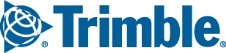 